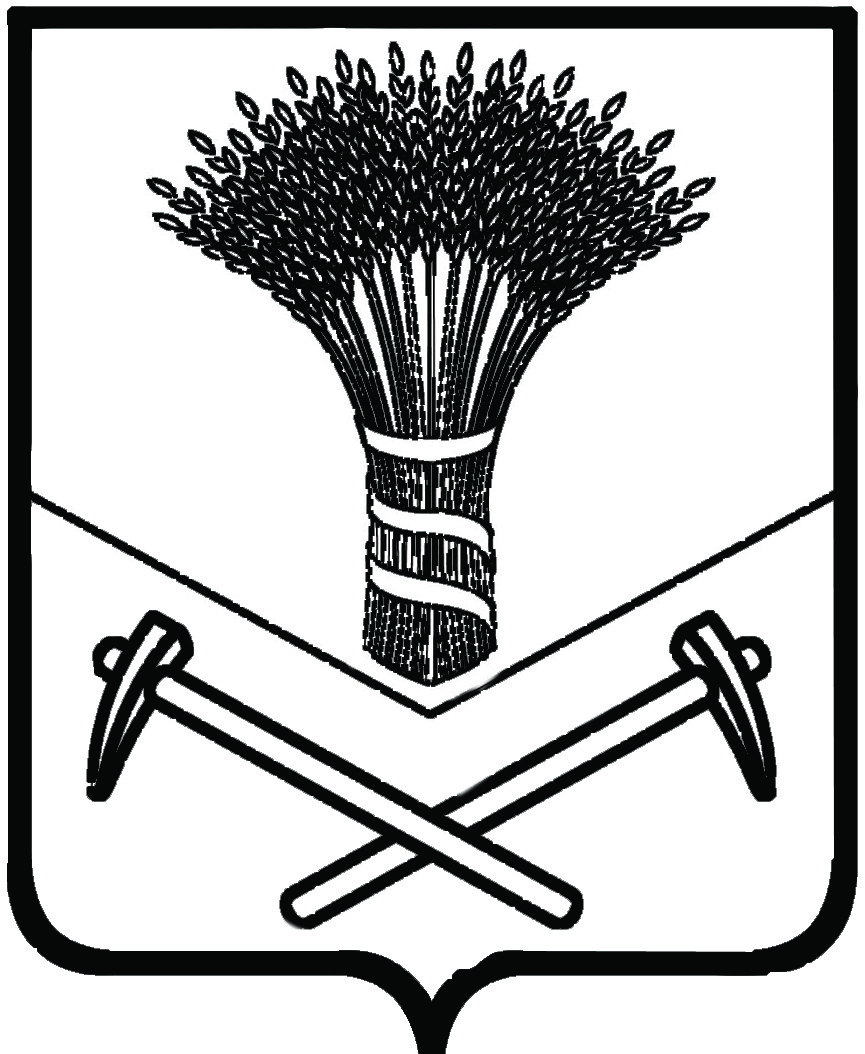 АДМИНИСТРАЦИЯ  ХОРОЛЬСКОГО  МУНИЦИПАЛЬНОГО  РАЙОНАПОСТАНОВЛЕНИЕ26 июля 2017 года                          с.Хороль	         № 840О территориальной психолого-медико-педагогической комиссии Хорольского муниципального районаРуководствуясь Федеральным законом от 29 декабря 2012 года №273-ФЗ «Об образовании в Российской Федерации», приказом Министерства образования и науки Российской Федерации от 20 сентября 2013 года №1082 «Об утверждении положения о психолого-медико-педагогической комиссии»,  на основании Устава Хорольского муниципального района Приморского края  администрация Хорольского муниципального районаПОСТАНОВЛЯЕТ:1. Создать территориальную психолого-медико-педагогическую  комиссию Хорольского муниципального района.2. Утвердить прилагаемые:2.1. Состав территориальной психолого-медико-педагогической  комиссии Хорольского муниципального района.2.2. Порядок работы территориальной психолого-медико-педагогической  комиссии Хорольского муниципального района.3. Признать утратившими силу постановления администрации Хорольского муниципального района от:1) 19 января 2010 года №05 «О территориальной психолого-медико-педагогической комиссии Хорольского муниципального района»;000840*2) 06 мая 2011 года №164 «О внесении изменений в постановление администрации Хорольского муниципального района от 19 января 2010 года №05 «О территориальной психолого-медико-педагогической комиссии Хорольского муниципального района»;3)14 мая 2012 года №279 «О внесении изменений в постановление администрации Хорольского муниципального района от 19 января 2010 года №05 «О территориальной психолого-медико-педагогической комиссии Хорольского муниципального района» (с изменениями от 06 мая 2011 года №164)»;4)26 марта 2014 года №220 «О внесении изменений в постановление администрации Хорольского муниципального района от 19 января 2010 года №05 «О территориальной психолого-медико-педагогической комиссии Хорольского муниципального района» (с изменениями от 06 мая 2011 года №164, от 14 мая 2012 года №279)»;5)21 августа 2014 года №741 «О внесении изменений в постановление администрации  Хорольского муниципального района от 19 января 2010 года №05 «О территориальной психолого-медико-педагогической комиссии Хорольского муниципального района» (с изменениями от 06 мая 2011 года №164, 14 мая 2012 года №279, 26 марта 2014 года №220)»; 6)12 марта 2015 года №186 «О внесении изменений в постановление администрации Хорольского муниципального района от 19 января 2010 года №05 «О территориальной психолого-медико-педагогической комиссии Хорольского муниципального района» (с изменениями от 06 мая 2011 года №164, 14 мая 2012 года №279, 26 марта 2014 года №220,  21 августа 2014 года №741)»;7)30 марта 2017 года № 451 «О внесении изменений в постановление администрации  Хорольского муниципального района от 19 января 2010 года №05 «О территориальной психолого-медико-педагогической комиссии Хорольского муниципального района» (с изменениями от 06 мая 2011 года №164, 14 мая 2012 года №279, 26 марта 2014 года №220, 21 августа 2014 года №741, 12 марта 2015 года №186)».4. Постановление обнародовать в установленном порядке и разместить на официальном сайте администрации Хорольского муниципального района в информационно-телекоммуникационной сети «Интернет».5. Постановление вступает в силу со дня его официального обнародования.ПОРЯДОК  РАБОТЫтерриториальной психолого-медико-педагогической комиссии Хорольского муниципального района1. Общие положения1.1.Порядок работы территориальной психолого-медико-педагогической комиссии Хорольского муниципального района (далее - Порядок) разработан на основании приказа Министерства образования и науки Российской Федерации от 20 сентября 2013 года № 1082 «Об утверждении Положения о психолого-медико-педагогической комиссии». Настоящий Порядок устанавливает организацию деятельности территориальной  психолого-медико-педагогической комиссии Хорольского муниципального района  (далее -  территориальная  ПМПК).1.2. В своей работе  территориальная  ПМПК  руководствуется Конвенцией о правах ребенка, Федеральным законом от 29 декабря 2012 года № 273-ФЗ «Об образовании в Российской Федерации», Законом Российской Федерации от 2 июля 1992 года № 3185-1 «О психиатрической помощи и гарантиях прав граждан при ее оказании», приказом Министерства образования и науки Российской Федерации от 20 сентября 2013 года № 1082 «Об утверждении Положения о психолого-медико-педагогической комиссии», приказом Министерства труда и социальной защиты Российской Федерации от 10 декабря 2013 года № 723 «Об организации работы по межведомственному взаимодействию федеральных государственных учреждений медико-социальной экспертизы с психолого-медико-педагогическими комиссиями», приказом департамента образования и науки Приморского края от 6 августа 2009 года № 984-а «О создании ресурсного центра дистанционного образования детей-инвалидов на территории Приморского края».1.3. Деятельность  территориальной ПМПК осуществляется  по адресу: с.Хороль, ул.Ленинская, 51, тел.42347 (22314).1.4.  Территориальная  ПМПК  имеет печать со своим наименованием.1.5. Информация о работе территориальной ПМПК  публикуется на официальном сайте управления народного образования администрации Хорольского муниципального района (далее – РУНО)  horolruno.ru1.6. Территориальная ПМПК является составной частью системы образования Хорольского муниципального района, организационной структурой, взаимодействующей с психолого-медико-педагогическими консилиумами (комиссиями) образовательных организаций Хорольского муниципального района.1.7. Деятельность территориально  ПМПК осуществляется в тесном контакте с родителями (законными представителями) детей, обучающихся и воспитывающихся в образовательных организациях Хорольского муниципального района.1.8. График работы  территориальной ПМПК составляется на календарный год и утверждается РУНО.1.9. Территориальная  ПМПК проводит анализ своей деятельности с предоставлением ежегодного отчета в  РУНО.2. Порядок работы  территориальной ПМПК2.1. Руководство работой  территориальной  ПМПК осуществляют руководитель и заместитель руководителя  территориальной ПМПК (далее соответственно - руководитель, заместитель руководителя).2.2. Руководитель осуществляет общее руководство работой  территориальной ПМПК, определяет график ее работы, ведет заседания  территориальной ПМПК, утверждает рабочую документацию.2.3. Руководитель имеет право:получать от муниципальных органов управления в сфере образования, образовательных организаций, учреждений здравоохранения, социального обслуживания Приморского края материалы, необходимые для осуществления деятельности  территориальной  ПМПК;инициировать перед руководством  РУНО необходимость проведения совещаний руководящих работников и специалистов образовательных и иных организаций для обсуждения вопросов, входящих в компетенцию  территориальной  ПМПК;осуществлять в установленном порядке деловые связи с предприятиями, организациями, учреждениями в целях реализации поставленных задач.2.4. Заместитель руководителя координирует работу членов  территориальной ПМПК, осуществляет контроль за выполнением графика работы  территориальной  ПМПК, в отсутствие руководителя выполняет его обязанности.2.5. Руководитель, его заместитель, члены территориальной ПМПК несут ответственность за соответствие деятельности территориальной ПМПК требованиям законодательства и иным нормативно-правовым актам.2.6. Секретарь территориальной ПМПК организует делопроизводство территориальной ПМПК и несет ответственность за его ведение и сохранность документов.2.7. При проведении обследования член территориальной ПМПК самостоятельно осуществляют выбор диагностических и коррекционных методик.2.8. Члены территориальной ПМПК вправе защищать свою профессиональную репутацию.2.9. Члены территориальной  ПМПК обязаны:руководствоваться в своей деятельности профессиональными, этическими принципами и нравственными нормами, подчиняя их интересам детей и их семей;защищать в соответствии с действующим законодательством Российской Федерации права и интересы детей и их родителей, обратившихся в территориальную ПМПК;с согласия родителей (законных представителей) представлять в соответствии с действующим законодательством Российской Федерации государственным и негосударственным организациям сведения, необходимые для оказания помощи детям, обследованным  территориальной  ПМПК.2.10.  Территориальной ПМПК ведется следующая документация:а) журнал записи детей на обследование (срок хранения не менее 5 лет после окончания его ведения);б) журнал учета детей, прошедших обследование (срок хранения не менее 5 лет после окончания его ведения);в) карта ребенка, прошедшего обследование (срок хранения не менее 10 лет после достижения несовершеннолетним возраста 18 лет);г) протокол обследования ребенка (срок хранения не менее 10 лет после достижения несовершеннолетним возраста 18 лет).2.11. В ходе обследования ребенка  в   территориальной  ПМПК составляется карта по форме согласно приложению № 1 к настоящему Порядку и ведется протокол по форме согласно  приложению №2 к  настоящему Порядку.2.12. На основании заключений специалистов составляется коллегиальное заключение  территориальной ПМПК   по форме согласно Приложению №3 к настоящему Порядку, которое является документом, подтверждающим право ребенка с ограниченными возможностями здоровья на обеспечение специальных условий для получения им образования. ТЕРРИТОРИАЛЬНАЯ   ПСИХОЛОГО-МЕДИКО-ПЕДАГОГИЧЕСКАЯ КОМИССИЯ  ХОРОЛЬСКОГО  МУНИЦИПАЛЬНОГО РАЙОНА  692254, с. Хороль Хорольского района Приморского края, тел. 8(42347)22341Карта ребенка, прошедшего обследованиеФ.И.О. ребенка _______________________________________________________домашний адрес, телефон:__________________________________________ _________________________________________________________________дата обследования ____________________________________________________                                             (территориальной ПМПК)___________________________________________________________________________________________________________________________________________________________________________________________________________________________________________________________________________________________________________________________________________________________Руководитель  территориальной	 ПМПК ____________   _________________								(подпись)    (расшифровка                                                                подписи)Рекомендации:1. Форма обучения очная, индивидуальная, дистанционная _____________________________________________________________________________________________________________________________________________________2.  Программа  (дошкольного,  начального  общего,   основного   общего, среднего  общего, дополнительного  образования, специальная, индивидуально-направленная) ________________________________________________________________________________________________________________________________________________________________________________________________________3.  Специальные  способы обучения (щадящий режим: зрительный, слуховой,двигательный) ______________________________________________________________________________________________________________________________________________________________________________________________________4. Психолого-педагогическое сопровождение:(специальные   занятия   с  учителями-дефектологами:  педагогом-психологом,олигофренопедагогом, сурдопедагогом, тифлопедагогом, социальным педагогом)____________________________________________________________________________________________________________________________________________________________________________________________________________________________________________________________________________5. Консультация врачей:(психиатра, невролога, офтальмолога, ортопеда, оториноларинголога, педиатра и др.)_____________________________________________________________________________________________________________________________________________________________________________________________________________________________________________________________________________Дубликат получил:___________  ____________ ________________                       (дата)    (подпись)     (расшифровка подписи)ФОРМАПРОТОКОЛ №_______ территориальной  психолого-медико-педагогической комиссии Хорольского муниципального района 692254, с. Хороль Хорольского района Приморского края, тел. 8(42347)22341от_____________20______года 	Сведения о ребенке1.Фамилия, имя, отчество ______________________________________________________________________________________________________________2.Дата рождения____________________________________________________3. Адрес регистрации, телефон___________________________________________________________________________________________________________4. Инвалидность (№ документа, кем выдан, срок действия)__________________________________________________________________________________________________________________________5. Кем направлен на  территориальную ПМПК__________________________________________________________________________________________________________________________________6. Перечень документов, представленных на ПМПК:- заявление о проведении или согласие на проведение обследования ребенка в  территориальной ПМПК;- копия паспорта или свидетельства о рождении ребенка;- документ, удостоверяющий личность родителя или полномочия законного представителя по представлению интересов ребенка; - направление образовательной организации, организации, осуществляющей социальное обслуживание, медицинской организации, другой организации (при наличии); - заключение (заключения) психолого-медико-педагогического консилиума (комиссии) образовательной организации или специалиста (специалистов), осуществляющего психолого-медико-педагогическое сопровождение обучающихся в образовательной организации (для обучающихся образовательных организаций) (при наличии); - заключение (заключения) комиссии о результатах ранее проведенного обследования ребенка (при наличии);- выписка из истории развития ребенка с заключением врачей, наблюдающих ребенка в медицинской организации по месту жительства (регистрации);- характеристика обучающегося, выданная образовательной организацией (для обучающихся образовательной организации);- письменные работы по русскому (родному) языку, математике, результаты самостоятельной продуктивной деятельности ребенка.7. Краткие анамнестические сведения:_______________________________________________________________________________________________________________________________________________________________________________________________________________________________________________________________________________8. Основной и сопутствующие медицинские (клинические) диагнозы____________________________________________________________________________________________________________________________________________________________________________________________________________9. Данные обследования учителя-дефектолога (обученность и обучаемость)_____________________________________________________________________________________________________________________________________________________________________________________________________________________________________________________________________Выводы (рекомендуемый вариант основная общеобразовательная программа ООП/  адаптированная основная общеобразовательная программа АООП)________________________________________________________________________________________________________________________________________________________________________________________________________________________________________________________________________________10. Данные логопедического обследования (соответствие речевого развития возрастной норме, наличие речевого нарушения, степень речевого недоразвития, возможности речевой коммуникации)_________________________________________________________________________________________________________________________________________________________________________________________________________________________________________________________________Логопедическое заключение_________________________________________________________________________________________________________________________________________________________________________________________________________________________________________________________________Выводы (потребность в логопедической коррекции)_________________________________________________________
________________________________________________________________________________________________________________________________________________________________________________________________________11. Данные психологического обследования (степень соответствия/несоответствия уровня психического развития возрастной норме, вариант дизонтогенеза, стойкость нарушений познавательной деятельности, индивидуально-психологические проблемы, способные дополнительно нарушать процессы социопсихической адаптации, специфические и неспецифические дисфункции, наличие и вероятностные причины отклонений вповедении)_________________________________________________________________________________________________________________________________________________________________________________________________________________________________________________________________________________________________________________________________________Выводы (потребность в создании специальных условий и возможность ребенка адаптироваться к требованиям определенного варианта адаптированной основной общеобразовательной программы (АООП), потребность в психокоррекционных занятиях)_____________________________________________________________________________________________________________________________________________________________________________
____________________________________________________________________________________________________________________________________12. Данные обследования социального педагога (условия жизни и воспитания ребенка, степень его социопсихологической адаптированности)____________________________________________________________________________________________________________________Выводы (вероятность социально-средового генеза имеющихся отклонений в развитии)_________________________________________________________________________________________________________________________________________________________________________________________________Основные особенности развития ребенка, определяющие необходимость создания специальных условий обучения и воспитания____________________________________________________________________________________________________________________________________________________________________________________________
____________________________________________________________________________________________________________________________________Особое мнение (при наличии) ___________________________________
_____________________________________________________________________________________________________________________________________
____________________________________________________________________________________________________________________________________ТЕРРИТОРИАЛЬНАЯ   ПСИХОЛОГО-МЕДИКО-ПЕДАГОГИЧЕСКАЯ КОМИССИЯ  ХОРОЛЬСКОГО  МУНИЦИПАЛЬНОГО РАЙОНА  692254, с. Хороль Хорольского района Приморского края, тел. 8(42347)22341ЗАКЛЮЧЕНИЕ № __      от _________________ годаДано___________________________________________________________________________  (Ф И О ребёнка, дата рождения)Основные особенности ребенка, определяющие необходимость создания специальных условий получения образования______________________________________________________________________________________________________________________________Нуждается  (не нуждается)   в   создании  специальных  условий  получения  образования,  коррекции нарушений развития и социальной адаптации ____________________________________________________________________________________________________________________________________________________________________________________________________________________________________________________________________________________________________________________________________________________Рекомендации  территориальной ПМПК по созданию специальных условий обучения и воспитания ребенка в образовательной организацииОбразовательная программа_______________________________________________________________________________________________________________________________________________________________________________________________________________________________________________________________________Специальные условия получения образования, коррекции нарушений развития и социальной адаптации:Форма обучения ________________________________________________________________________________________________________________________________________
____________________________________________________________________________________________________________________________________________________________________________________________________________Режим обучения: ________________________________________________________________________________________________________________________________________
____________________________________________________________________________________________________________________________________________________________________________________________________________Специальные технические средства обучения________________________________________________________________________________________________________________________________
____________________________________________________________________________________________________________________________________________________________________________________________________________Специальные учебники________________________________________________________________________________________________________________________________
________________________________________________________________________________________________________________________________________Другие специальные условия: ____________________________________________________________________________________________________________________________________________________________________________________________________________
____________________________________________________________________
________________________________________________________________________________________________________________________________________________________________________________________________________________________________________________________________________________Направления коррекционно-развивающей работы и психолого-педагогической помощи: ___________________________________________________________________________________________________________________________________________________________________________________________________________________________________________________________________________________________________________________________________________________Особые условия проведения государственной итоговой аттестации_______________________________________________________________________________________________________________________________________________________________________________________________________________________________________________________________________________________________________________________________________________________________________________________________________________________________________________________________________________________________________________________________________________________Срок повторного прохождения ПМПК______________________________________________________________СОГЛАСИЕ РОДИТЕЛЯ (ЗАКОННОГО ПРЕДСТАВИТЕЛЯ) НА ОБРАБОТКУ ПЕРСОНАЛЬНЫХ ДАННЫХ РЕБЕНКАЯ, ____________________________________________________________________Ф.И.О. родителя/законного представителя полностью в именительном падеже________________________________________________________________________________________________________________________________________Проживающий по адресу:__________________________________________________________________________________________________________________паспорт серия_________№_____________, выданный________________________________________________________________________________________________________________________________Телефон, e-mail______________________________________________________Данные ребенка______________________________________________________________Ф.И.О. ребенка полностью в именительном падежеНа основании________________________________________________________свидетельство о рождении или документ  №________________________ от__________________________________________________________________ подтверждающий, что субъект является законным представителем подопечного как его (ее) законный представитель настоящим даю свое согласие на обработку территориальной  психолого-медико-педагогической комиссией  Хорольского муниципального районаполное наименование ПМПКперсональных данных ребенка, к которым относятся:данные, удостоверяющие личность ребенка (свидетельство о рождении или паспорт);данные о возрасте и поле;данные о гражданстве;данные медицинской карты, полиса обязательного/добровольного медицинского страхования;данные о прибытии в/из образовательных организаций;Ф.И.О. родителя/законного представителя, кем приходится ребенку, адресная контактная информация;сведения о попечительстве, опеке, отношении к группе социально незащищенных обучающихся; документы (сведения), подтверждающие право на льготы, дополнительные гарантии и компенсации по определенным основаниям, предусмотренные законодательством (ребенок-инвалид, родители-инвалиды, неполная семья, многодетная семья, патронат, опека, ребенок-сирота);форма получения образования ребенком;изучение русского (родного) и иностранных языков;сведения об успеваемости и внеурочной занятости (посещаемость занятий, оценки по предметам);данные психолого-педагогической характеристики;формы и результаты участия государственной итоговой аттестации (ГИА);форма обучения, вид обучения, продолжение обучения после получения основного общего образования;отношение к группе риска, поведенческий статус, сведения о правонарушениях;данные о состоянии здоровья;сведения, содержащиеся в документах воинского учета.Обработка персональных данных обучающегося осуществляется исключительно в целях обеспечения соблюдения законов и иных нормативных правовых актов; содействия ребенку в реализации его конституционного права на образование, трудоустройство и обеспечение его личной безопасности и безопасности окружающих; контроля качества обучения и обеспечения сохранности имущества.          Я даю согласие на использование персональных данных ребенка в целях: обеспечения соблюдения законов и иных нормативных правовых актов;учета детей, подлежащих обязательному обучению в образовательных организациях;соблюдение порядка и правил приема в образовательную организацию;учета реализации права обучающего на получение образования в соответствии с Федеральными государственными стандартами;учета обучающихся, нуждающихся в социальной поддержке и защите;учета данных о детях с ограниченными возможностями здоровья и (или) девиантным (общественно опасным) поведением, проживающих на территории деятельности  ПМПК;использование в уставной деятельности с применением средств автоматизации или без таких средств, включая хранение этих данных в архивах и размещение в информационно-телекоммуникационных сетях с целью предоставления доступа к ним;заполнения базы данных автоматизированной информационной  системы управления качеством образования в целях повышения эффективности управления образовательными процессами, проведение мониторинговых исследований в сфере образования, формирования статистических и аналитических отчетов по вопросам качества образования;обеспечения личной безопасности обучающихся.Настоящим подтверждаю свое согласие на следующие действия с указанными выше персональными данными.Настоящее согласие предоставляется на осуществление любых действий в отношении персональных данных ребенка, которые необходимы или желаемы для достижения указанных выше целей, включая (без ограничения): сбор, систематизацию,  накопление, хранение, уточнение (обновление, изменение), использование, распространение (в том числе, передачу третьим лицам – территориальным органам управления образованием, государственным медицинским организациям, военкомату, отделениям полиции), обезличивание, блокирование, трансграничную передачу персональных данных, а также осуществление любых иных действий с персональными данными ребенка, предусмотренных действующим законодательством Российской Федерации. Территориальная психолого-медико-педагогическая комиссия  Хорольского муниципального района гарантирует, что обработка персональных данных осуществляется в соответствии с действующим законодательством Российской Федерации.Я проинформирован, что  территориальная  психолого-медико-педагогическая комиссия  Хорольского муниципального района будет обрабатывать персональные данные как неавтоматизированным, так и автоматизированным способом обработки.Данное согласие действует до достижения целей обработки персональных данных ребенком на территориальной ПМПК.Согласие на обработку персональных данных может быть отозвано мною путем направления в  территориальную  психолого-медико-педагогическую комиссию  Хорольского муниципального района письменного отзыва.Согласен/согласна что  территориальная  психолого-медико-педагогическая комиссия  Хорольского муниципального района обязана прекратить обработку персональных данных в течении 10 (десяти) рабочих дней с момента получения указанного отзыва.Я, ____________________________________________________________________                    Ф.,И., О. родителя (законного представителя) ребенкаподтверждаю, что давая такое Согласие, я действую по собственной воле и в интересах ребенка._______________                            ________________  __________________          дата	                                                            подпись                     расшифровка подписиСОГЛАСИЕ НА ОБРАБОТКУ ПЕРСОНАЛЬНЫХ ДАННЫХ РОДИТЕЛЯ (ЗАКОННОГО ПРЕДСТАВИТЕЛЯ)Я,___________________________________________________________________________________________________________________________________ФИО полностью в именительном падеже по документу, удостоверяющему личностьпроживающий по адресу:_____________________________________________________________________________________________________________паспорт серия	№	, выданный___________________________________________________________телефон,e-mail_______________________________________________________настоящим даю своё согласие на обработку в  территориальной  психолого-медико-педагогической комиссии  Хорольского муниципального района своих персональных данных, к которым относятся:данные, удостоверяющие личность (паспорт); данные о возрасте и поле; данные о гражданстве; адресная и контактная информация; сведения о попечительстве, опеке, усыновлении/удочерении.Обработка персональных данных осуществляется исключительно в целях обеспечения соблюдения законов и иных нормативных правовых актов; содействия в реализации конституционного права на образование своего ребенка. Я даю согласие на использование персональных данных в целях:обеспечения соблюдения законов и иных нормативных правовых актов;использования в уставной деятельности с применением средств автоматизации или без таких средств, включая хранение этих данных в архивах и размещение в информационно-телекоммуникационных сетях с целью предоставления доступа к ним;заполнения базы данных автоматизированной информационной системы управления качеством образования в целях повышения эффективности управления образовательными процессами, проведения мониторинговых исследований в сфере образования, формирования статистических и аналитических отчётов по вопросам качества образования;обеспечения личной безопасности обучающихся.Подтверждаю свое согласие на следующие действия с указанными выше персональными данными.Настоящее согласие предоставляется на осуществление любых действий в отношении персональных данных, которые необходимы или желаемы для достижения указанных выше целей, включая (без ограничений): сбор, систематизацию, накопление, хранение, уточнение (обновление, изменение), использование, распространение (в том числе, передачу третьим лицам - территориальным органам управления образованием, государственным медицинским учреждениям, военкомату, отделениям полиции), обезличивание, блокирование, трансграничную передачу персональных данных, а также осуществление любых иных действий с моими персональными данными, предусмотренных действующим законодательством Российской Федерации.Территориальная психолого-медико-педагогическая комиссия  Хорольского муниципального районаполное наименование ПМПКгарантирует, что обработка персональных данных осуществляется в соответствии с действующим законодательством Российской Федерации.Я проинформирован, что  территориальная психолого-медико-педагогическая комиссия  Хорольского муниципального района будет обрабатывать персональные данные как неавтоматизированным, так и автоматизированным способом обработки. Данное Согласие действует до достижения целей обработки персональных данных ребенка на территориальной ПМПК.Согласие на обработку персональных данных может быть отозвано мною путём направления в  территориальную  психолого-медико-педагогическую комиссию  Хорольского муниципального районаполное наименование ПМПКписьменного отзыва.Согласен/согласна с тем, что  территориальная психолого-медико-педагогическая комиссия  Хорольского муниципального района обязана прекратить обработку персональных данных в течение 10 (десяти) рабочих дней с момента получения указанного отзыва.Я,___________________________________________________________________фамилия, имя, отчество гражданинаподтверждаю, что давая такое Согласие, я действую по собственной воле._______________                            ________________  __________________          дата	                                                            подпись                     расшифровка подписиОБЯЗАТЕЛЬСТВО О НЕРАЗГЛАШЕНИИ ПЕРСОНАЛЬНЫХ ДАННЫХЯ,__________________________________________________________________паспорт серия	№	, выданный___________________________________________________________получаю доступ к персональным данным лиц, обращающихся в территориальную ПМПК.Я также понимаю, что во время исполнения своих обязанностей я занимаюсь сбором, обработкой и хранением персональных данных лиц, обратившихся  в территориальную ПМПК.Я понимаю, что разглашение такого рода информации может нанести ущерб лицам, обратившимся  в территориальную ПМПК, как прямой, так и косвенной.В связи с этим даю обязательство при работе (сборе, обработке и хранении) с персональными данными лиц, обращающихся  в территориальную  ПМПК, соблюдать все необходимые условия в соответствии с требованиями действующего законодательства.Я подтверждаю, что не имею права разглашать сведения о лицах, обращающихся или обратившихся в территориальную  ПМПК, а также информацию об этих лицах:- анкетные и биографические данные;- состав семьи;- паспортные данные;- социальные льготы;- специальность;- занимаемая должность;- наличие судимостей;- адрес места жительства, номер домашнего и/или мобильного номеров телефонов, электронный адрес;- место работы или учебы ребенка, членов семьи и родственников ребенка и/или обратившегося лица;- состояние здоровья ребенка;- актуальное состояние ребенка и перспективы его дальнейшего развития;- заключение специалистов территориальной ПМПК;- рекомендации, полученные по результатам обращения  в территориальную ПМПК.Я подтверждаю, что не имею права разглашать информацию о факте обращения лиц в территориальную ПМПК.Я предупрежден(а) о том, что в случае разглашения мной сведений, касающихся персональных данных лиц,  обращающихся или обратившихся на ПМПК, я несу ответственность в соответствии с Федеральным законом от 27 июля 2006 года № 152-ФЗ «О персональных данных». Дата	 Должность	Ф.И.О	                                                                                                     подпись________________Глава Хорольскогомуниципального района –глава администрациимуниципального районаА.А. ГубайдуллинПриложение № 1к Порядкуработы территориальнойпсихолого-медико-педагогической комиссииХорольского муниципального района, утвержденному постановлением администрации Хорольского муниципального районаот 26 июля 2017 года № 840ФОРМА Приложение № 2к Порядкуработы  территориальной психолого-медико-педагогической комиссии Хорольского муниципального района, утвержденному постановлением администрации Хорольского муниципального районаот 26 июля 2017 года № 840Руководитель территориальной ПМПК________(подпись)    _____________________ (расшифровка подписи)Заместитель руководителя  территориальной ПМПК___________(подпись)_____________________ (расшифровка подписи)Секретарь  территориальной ПМПК  ____________(подпись)       ____________________(расшифровка подписи)Члены территориальной ПМПК____________(подпись)      _____________________(расшифровка подписи)____________(подпись)      _____________________(расшифровка подписи)____________(подпись)      _____________________(расшифровка подписи)____________(подпись)      _____________________(расшифровка подписи)____________(подпись)      _____________________(расшифровка подписи)Приложение № 3к Порядкуработы  территориальной психолого-медико-педагогической комиссии Хорольского муниципального района, утвержденному постановлением администрации Хорольского муниципального районаот 26 июля 2017 года № 840Руководитель территориальной ПМПК________(подпись)    _____________________ (расшифровка подписи)Заместитель руководителя  территориальной ПМПК___________(подпись)_____________________ (расшифровка подписи)Секретарь  территориальной ПМПК  ____________(подпись)       ____________________(расшифровка подписи)Члены территориальной ПМПК____________(подпись)      _____________________(расшифровка подписи)____________(подпись)      _____________________(расшифровка подписи)____________(подпись)      _____________________(расшифровка подписи)____________(подпись)      _____________________(расшифровка подписи)____________(подпись)      _____________________(расшифровка подписи)Приложение № 4к Порядкуработы  территориальнойпсихолого-медико-педагогической комиссии Хорольского муниципального района, утвержденному постановлением администрации Хорольского муниципального районаот 26 июля 2017 года № 840Приложение № 5к Порядкуработы  территориальной психолого-медико-педагогической комиссии Хорольского муниципального района,  утвержденному постановлением администрации Хорольского муниципального районаот 26 июля 2017 года № 840Приложение № 6к Порядкуработы  территориальной психолого-медико-педагогической комиссии Хорольского муниципального района,утвержденному постановлением администрации Хорольского муниципального районаот 26 июля 2017 года № 840